Раздел «Магнитные цепи».Группа /подгруппа:     .     Студент (-ка): _ ________ .  Вариант:  __15__Задание.Магнитной цепи, изображенной на рис. 1, соответствует кривая намагничивания, приведенная на рис. 2. Площадь поперечного сечения магнитопровода составляет 3 см2.Исходные данные, представленны в таблице вариантов: Ф – магнитный поток,  lср – средняя длина магнитопровода, ϭ – воздушный зазор,  W - количество    витков.Определить ток в намагничивающей обмотке. Ответ представить в виде трех значащих чисел. 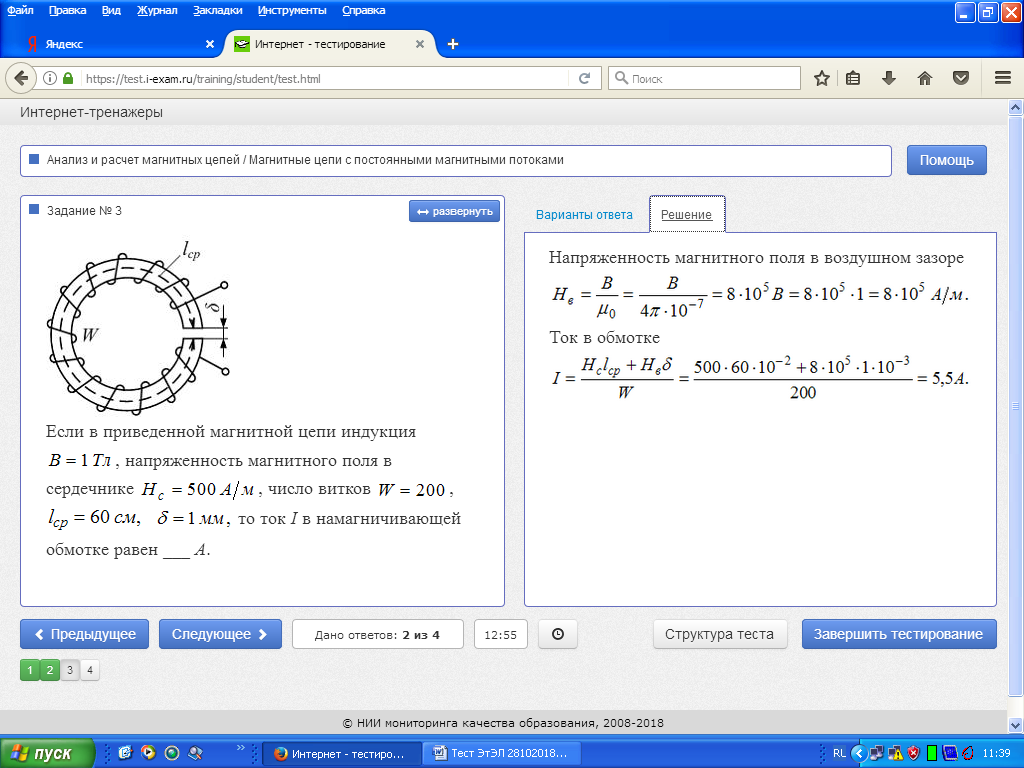 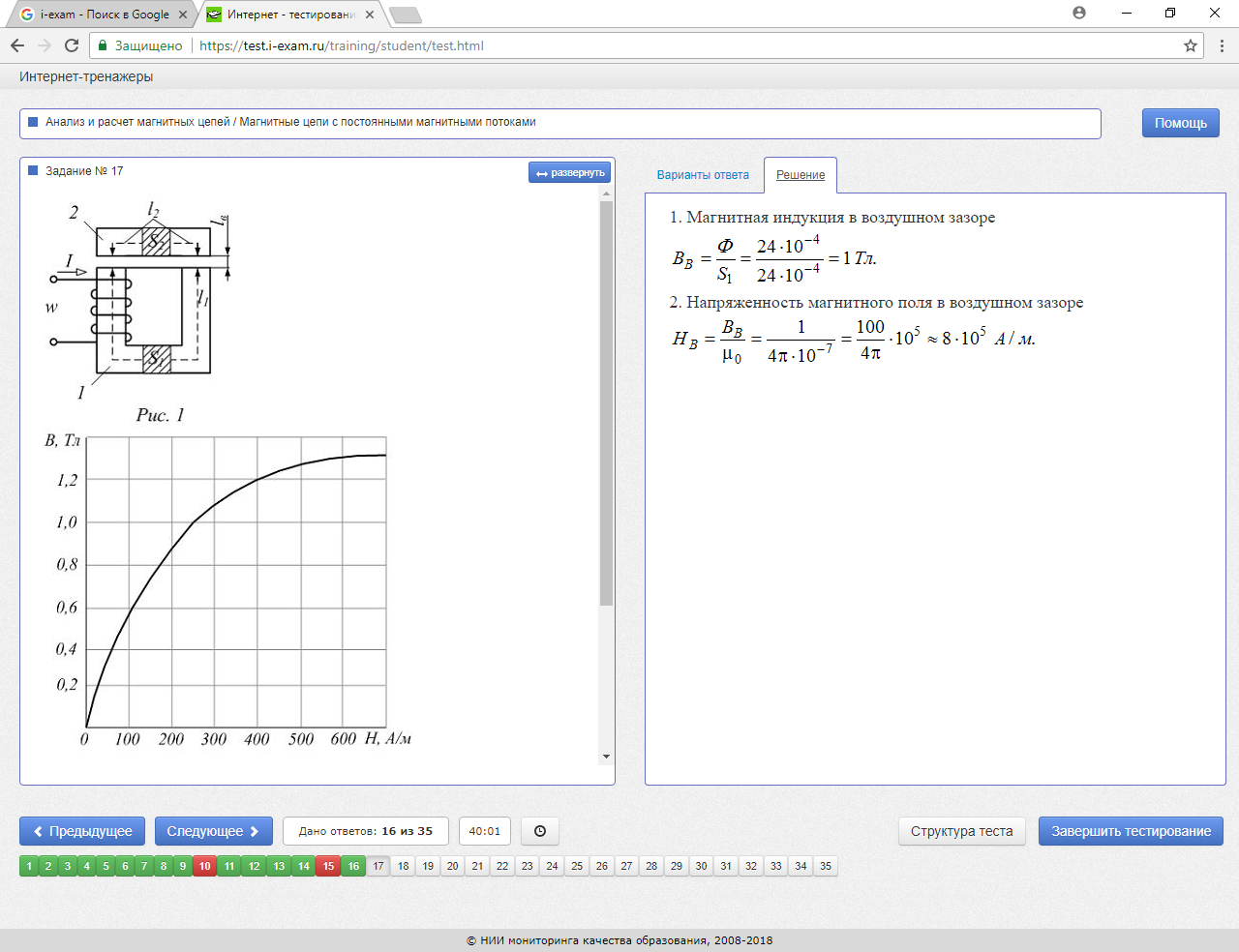 Расчеты:Ответ: ВариантФ, милиВбlср, смϭ, ммW150,24301125